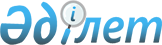 О внесении изменения в решение Усть-Каменогорского городского маслихата от 24 июля 2014 года № 30/6-V "О предоставлении социальной помощи на приобретение топлива специалистам государственных организаций, проживающим и работающим в сельских населенных пунктах"
					
			Утративший силу
			
			
		
					Решение Усть-Каменогорского городского маслихата Восточно-Казахстанской области от 18 октября 2016 года № 10/6-V. Зарегистрировано Департаментом юстиции Восточно-Казахстанской области 28 октября 2016 года № 4715. Утратило силу - решением Усть-Каменогорского городского маслихата Восточно-Казахстанской области от 20 сентября 2018 года № 35/7-VI
      Сноска. Утратило силу - решением Усть-Каменогорского городского маслихата Восточно-Казахстанской области от 20.09.2018 № 35/7-VI (вводится в действие по истечении десяти календарных дней после дня его первого официального опубликования).

      Примечание РЦПИ.

      В тексте документа сохранена пунктуация и орфография оригинала.

      В соответствии с подпунктом 15) пункта 1 статьей 6 Закона Республики Казахстан от 23 января 2001 года "О местном государственном управлении и самоуправлении в Республике Казахстан", пунктом 5 статьи 18 Закона Республики Казахстан от 8 июля 2005 года "О государственном регулировании развития агропромышленного комплекса и сельских территорий" Усть-Каменогорский городской маслихат РЕШИЛ:

      1. Внести в решение Усть-Каменогорского городского маслихата от 24 июля 2014 года № 30/6-V "О предоставлении социальной помощи на приобретение топлива специалистам государственных организаций, проживающим и работающим в сельских населенных пунктах" (зарегистрировано в Реестре государственной регистрации нормативных правовых актов за номером 3451, опубликовано 21 августа 2014 года в газетах "Өскемен" № 34 и "Усть-Каменогорск" № 34) следующее изменение:

      абзац второй пункта 1 изложить в следующей редакции:

      "Социальную помощь на приобретение топлива специалистам государственных организаций социального обеспечения, образования, культуры, спорта и ветеринарии предоставляется в размере 15000 (пятнадцать тысяч) тенге.".

      2. Настоящее решение вводится в действие по истечении десяти календарных дней после дня его первого официального опубликования.
					© 2012. РГП на ПХВ «Институт законодательства и правовой информации Республики Казахстан» Министерства юстиции Республики Казахстан
				
      Председатель сессии

С. Каримов

      Секретарь городского маслихата

А. Абакумов
